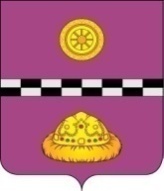 ПОСТАНОВЛЕНИЕот  02 февраля  2023 г.                                                                                                        № 36В соответствии со статьей федерального закона от 21.07.2005 № 115-ФЗ «О концессионных соглашениях» ПОСТАНОВЛЯЮ:Утвердить перечень объектов холодного водоснабжения и водоотведения, находящихся на территории муниципального района «Княжпогостский», в отношении которых планируется заключение концессионного соглашения в 2023 году, согласно приложению № 1.Утвердить перечень объектов теплоснабжения и горячего водоснабжения, находящихся на территории муниципального района «Княжпогостский», в отношении которых планируется заключение концессионного соглашения в 2023 году, согласно приложению № 2.3. Опубликовать настоящее постановление в сети «Интернет» на официальном сайте муниципального района «Княжпогостский».4. Контроль за исполнением настоящего постановления возложить   на заместителя руководителя администрации муниципального района «Княжпогостский» - Сакулину С.Е.5. Настоящее постановление вступает в силу со дня его официального опубликования.Глава МР «Княжпогостский» -руководитель администрации                                                                            А.Л. НемчиновПриложение № 1к постановлению администрации МР «Княжпогостский» №  36    от   02.02.2023Перечень объектов холодного водоснабжения и водоотведения, находящихся в собственности муниципального района «Княжпогостский», в отношении которых планируется заключение концессионного соглашения в 2023 году.Приложение № 2к постановлению администрации МР «Княжпогостский» №   36 от   02.02.2023Перечень объектов теплоснабжения и горячего водоснабжения, находящихся на территории муниципального района «Княжпогостский», в отношении которых планируется заключение концессионного соглашения в 2023 году.Об утверждении перечня объектов,в отношении которых планируетсязаключение концессионных соглашений, в 2023 году.№ п/пНаименование муниципального образованияНаименование объекта, год вводаАдрес, местонахождение имуществаКадастровый (условный) номер недвижимого имущества; кадастровый номер земельного участка под объектомОбщая площадь кв.м.; протяженность п.м.; этажностьСтоимость основных средств, руб.Стоимость основных средств, руб.Кадастровая стоимость недвижимого имуществаДата и номер возникновения права собственности объектаПримечание№ п/пНаименование муниципального образованияНаименование объекта, год вводаАдрес, местонахождение имуществаКадастровый (условный) номер недвижимого имущества; кадастровый номер земельного участка под объектомОбщая площадь кв.м.; протяженность п.м.; этажностьБалансоваяОстаточнаяКадастровая стоимость недвижимого имуществаДата и номер возникновения права собственности объектаПримечание1МР «Княжпогостский»Артезианская скважина на водуС.Серегово, м.Усолье д.70-с00.07.0006411:10:4901046:9235 мТребует ремонта/новое строительство2.МР «Княжпогостский»Артезианская скважина на воду, № 7-эС.Серегово, м.Усолье11:10:4901006:11445,5 мТребует ремонта/новое строительство3.МР «Княжпогостский»Артезианская скважина на воду, № 380 «А»-эС.Серегово, м.Усолье11:10:4901006:11245 мТребует ремонта/новое строительство4.МР «Княжпогостский»Насосная станцияС.Серегово, м.Усолье, д.6002.05.0005311:10:4901006:705127,3 кв.м5.МР «Княжпогостский"Магистраль питьевой водыС.Серегово00.06.0000011:10:4901006:1073171 м.Необходима замена 1000 м сети. диаметр существующей стальной трубы 159, новая необходима из ПНД, диаметром 160 6.МР «Княжпогостский»Очистные сооружения биологической очистки с канализационной сетьюС.Серегово, м.Усолье, д.49; 195911:10:4901006:63 (з/у)186,2 кв.м.Объект не функционирует. необходимо новое строительство7.МР «Княжпогостский»Канализационные сети, 2007Пст. Чиньяворык11:10:1101001:2001797Требуется замена 600 м сетей, диаметр существующей стальной трубы 159, новая необходима из ПНД, диаметром 1608.МР «Княжпогостский»Скважина 1206-Э, 1988Пст. Чиньяворык, ул. Свердлова, «Мрия»11:10:1000000:27918,0 кв.м9. МР «Княжпогостский»Скважина 2330-Э, 1998Пст. Чиньяворык, ул. Свердлова11:10:1101004:2984,0 кв.м10.МР «Княжпогостский»Скважина 976-А, 1995Пст. Чиньяворык, ул. Свердлова11:10:1101009:29718,3 кв.м.11.МР «Княжпогостский»Очистные сооруженияПст. Чиньяворык, ул. Ленина,25А11:10:1101001:13272,5 кв.м.12.МР «Княжпогостский»Скважина 2372Пст. Иоссер13МР «Княжпогостский»Скважина № 599Пст. Иоссер14МР «Княжпогостский»Скважина № 976эП.Ветью, ул. Школьная, д.6а11:10:2501001:41850 м15.МР «Княжпогостский»Наружный водопровод Пст. Ракпас, ул. Дзержинского, Центральная, зеленая11:10:2101001:242Водоводы протяженностью 2773 м, распределительная сеть 1308 м и 10 смотровых колодцевТребуется замена 100 м сетей диаметр существующей стальной трубы 57, новая необходима из ПНД, диаметром 6316МР КняжпогостскийСкважина 61»Б» с водопроводными сетями, протяженностью 302 м.П.Мещура11:10:0000000:16539 м17МР КняжпогостскийСкважина 503ВП.Ропча11:10:1501002::16747 м18МР КняжпогостскийВодопроводная сеть п.Чиньяворык5310 мТребуется замена 1000 м сетей диаметр существующей трубы 114, новая необходима из ПНД, диаметром 11019МР КняжпогостскийЦентральная водокачкап.Чиньяворык20МР КняжпогостскийВодопроводная сеть п.Иоссер5040 мТребуется замена 2000 м сетей: 470м – старая стальная труба, диаметром 159, новая необходима ПНД, диаметом 160; 600 м – старая стальная труба диаметром 219, новая необходима ПНД, диаметром 160; 580м – старая стальная труба, диаметром 114, новая необходима ПНД, диаметром 110; 350 м. – старая стальная труба, диаметром 57, новая необходима ПНД, диаметром 6321МР КняжпогостскийНизковольтная КНС п.Чиньяворык, ул. Ленина22МР КняжпогостскийСкважина 3 рп.Ракпас, ул. Центральная23МР КняжпогостскийСкважина 4 рп.Ракпас, ул. Центральная24МР КняжпогостскийСети канализационныеп.РакпасТребуется замена 100 м сетей диаметр существующей стальной трубы 159, новая необходима из ПНД, диаметром 16025МР КняжпогостскийВодоразборная колонка с.Серегово, м. УсольеТребуется ремонт26МР КняжпогостскийВодоразборная колонка с.Серегово, м. УсольеТребуется ремонт27МР КняжпогостскийКОС № 1 с сетьюп.Иоссер1372 мТребуется замена 400 м сетей диаметр существующей чугунной трубы 222, новая необходима из ПНД, диаметром 22528МР КняжпогостскийКОС № 2 с сетьюп.Иоссер426 м29МР КняжпогостскийВодопроводная сеть п.Ляли11:10:5001004:32230МР «Княжпогостский»Водоразборная колонкап.Ляли11:10:5001004:32231МР «Княжпогостский»Скважинап.Ляли11:10:5001004:31932МР «Княжпогостский»Водонапорная башняП.Ляли11:10:5001004:31833?Водозаборная станцияГ.Емва, ул. Куратова№ п/пНаименование муниципального образованияНаименование объекта, год вводаАдрес, местонахождение имуществаКадастровый (условный) номер недвижимого имущества; кадастровый номер земельного участка под объектомОбщая площадь кв.м.; протяженность п.м.; этажностьСтоимость основных средств, руб.Стоимость основных средств, руб.Кадастровая стоимость недвижимого имуществаДата и номер возникновения права собственности объектаПримечание№ п/пНаименование муниципального образованияНаименование объекта, год вводаАдрес, местонахождение имуществаКадастровый (условный) номер недвижимого имущества; кадастровый номер земельного участка под объектомОбщая площадь кв.м.; протяженность п.м.; этажностьБалансоваяОстаточнаяКадастровая стоимость недвижимого имуществаДата и номер возникновения права собственности объектаПримечание1МР «Княжпогостский»Нежилое помещение котельнойС.Серегово, 11:10:4901005:96234,7 кв.мТребует ремонта/новое строительство2.МР «Княжпогостский»Устройство наружных тепловых сетейС.Серегово, 1165 мТребует ремонта/новое строительство3.МР «Княжпогостский»Площадка бетонная для угляС.Серегово, 